Writing in Year 3Use prefixes and understand how to add them Spell and use common homophones correctlyPlace the possessive apostrophe accurately in plural nouns.Use the first one or two letters to check spellings in a dictionary use the diagonal and horizontal strokes that are needed to join letters To increase the legibility, consistency and quality of their handwriting Plan writing by exploring and discussing examplesTo discuss and record ideas as a form of planningCompose and practice sentences before writing themWrite a narrative piece- creating settings, characters and plotUse simple organisational devices in non fiction writingSuggest changes to grammar and vocabulary to improve consistency	Proof-read for spelling and punctuation errors of own and other’s workRead aloud my own writing, to a group or the whole class. Use a variety of conjunctions: if, because, however, since, therefore, asTo choose nouns or pronouns appropriately to aid cohesionTo use conjunctions, adverbs and prepositions to show time and cause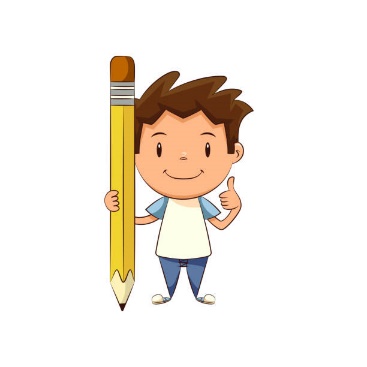 Start to organise paragraphs around a themeTo explain what a pronoun and a possessive pronoun is 